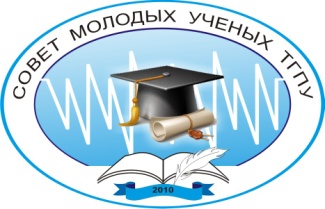 ПЛАН ПРОВЕДЕНИЯ ЗАНЯТИЙ мая 2014 г. (среда)Научная библиотека, корп. № 4 ТГПУ, ул. Герцена, 669.30 – 16.009.30-10.00 ч. РЕГИСТРАЦИЯ участников*10.00-10.50 ч. «МЕТОДОЛОГИЧЕСКИЕ ГРАБЛИ»: ЧЕМУ УЧАТ ОШИБКИ ПРЕДШЕСТВЕННИКОВЛобанов Виктор Викторович, канд. пед. наук, доцент каф. общей педагогики и психологии ТГПУ, председатель Совета молодых ученых ТГПУ.11.00 – 11.50 ч. НАУЧНЫЕ МЕРОПРИЯТИЯ: ВИДЫ, ФОРМЫ И ПРАВИЛА УЧАСТИЯШереметьева Ульяна Михайловна,канд. физ.-мат. наук, доцент, зав. каф. прикладной механики ТГПУ, зам. председателя Совета молодых ученых ТГПУ.12.00 – 12.50 ч. НАУЧНЫЕ КОНКУРСЫ И СТИПЕНДИИ ДЛЯ СТУДЕНТОВ, АСПИРАНТОВ, МОЛОДЫХ УЧЕНЫХАксёнова Анастасия Валентиновна,начальник отдела НИР студентов и аспирантов13.00 – 13.30 ч.ЧАЙНАЯ ПАУЗА13.40 – 14.30 ч.ИЗМЕНЕНИЯ ТРЕБОВАНИЙ К ЗАЩИТЕ КАНДИДАТСКИХ ДИССЕРТАЦИЙБеляева Лариса Александровна,канд. пед. наук, доцент, заведующая каф. общей педагогики и психологии ТГПУ, секретарь диссертационного совета 13.00.01 при ТГПУ.14.30 ч – 15.20 ч.СПЕЦИФИКА ДЕЛОВОЙ КОММУНИКАЦИИШелехов Игорь Львович,канд. психол. наук, доцент, доцент каф. психологии развития личности.15.30 -16.20 ч.СЕМИНАР ПО ПОДГОТОВКЕ ДОКУМЕНТОВ НА КОНКУРС «АКАДЕМИЧЕСКАЯ МОБИЛЬНОСТЬ» (участникам желательно при себе иметь заготовку характеристики на себя в эл. форме)Аксёнова Анастасия Валентиновна,начальник отдела НИР студентов и аспирантов* - Заявки на участие (с указанием Ф.И.О. полностью, должности, курса, группы, факультета, е-mail и сот. телефона) необходимо отправить до 18 мая 2014 г. по адресу: onti@tspu.edu.ru с пометкой «Заявка на участие в Школе молодого ученого».	По итогам семинара каждый участник получает СЕРТИФИКАТНАШИ КООРДИНАТЫСайт ТГПУ, раздел «Студенческая наука» (новости, конкурсы, конференции и другие мероприятия)http://tspu.edu.ru/students-science.Отдел НИР студентов и аспирантов, ауд.266 корп. 1 (Комсомольский, 75); тел.: 52-20-91; e-mail: onti@tspu.edu.ru; Аксёнова Анастасия Валентиновна.Председатель Совета молодых ученых и студентов, канд. пед. наук, Лобанов Виктор Викторович; e-mail: danvelur@rambler.ru.Зам. председателя Совета молодых ученых и студентов, канд. физ.-мат. наук, доцент, Шереметьева Ульяна Михайловна; e-mail: ulyana1981@list.ru.ПОЛЕЗНЫЕ ССЫЛКИ*Раздел «Студенческая наука» сайта ТГПУhttp://tspu.edu.ru/students-science*Международные программы сотрудничества ТГПУhttp://tspu.edu.ru/intr/programs*ЛОМООСОВ: молодежный научный портал http://lomonosov-msu.ru/rus/event/2200/*Фонд Михаила Прохороваhttp://prokhorovfund.ru*Информационный интернет-канал Т-INFORM.RUhttp://www.rsci.ru/*Информационный сайт vsekonkursy.ruhttp://vsekonkursy.ru/*Интернет-портал интеллектуальной молодежиhttp://ipim.ru/grants/p1/*Проект «Научные конференции России»http://www.kon-ferenc.ru/Открытый каталог научных конференций, выставок и семинаров «konferencii.ru»http://konferencii.ru/Перечень проектов Российского гуманитарного научного фонда (РГНФ)http://www.rfh.ru/index.php/ru/*Российский фонд фундаментальных исследований (РФФИ)http://www.rfbr.ru/rffi/ru/contest#link1*Фонд Дмитрия Зимина «Династия»http://www.dynastyfdn.com/Сайт Российского научного фонда (РНФ)*http://www.rscf.ru/*РОСПАТЕНТ (ФИПС)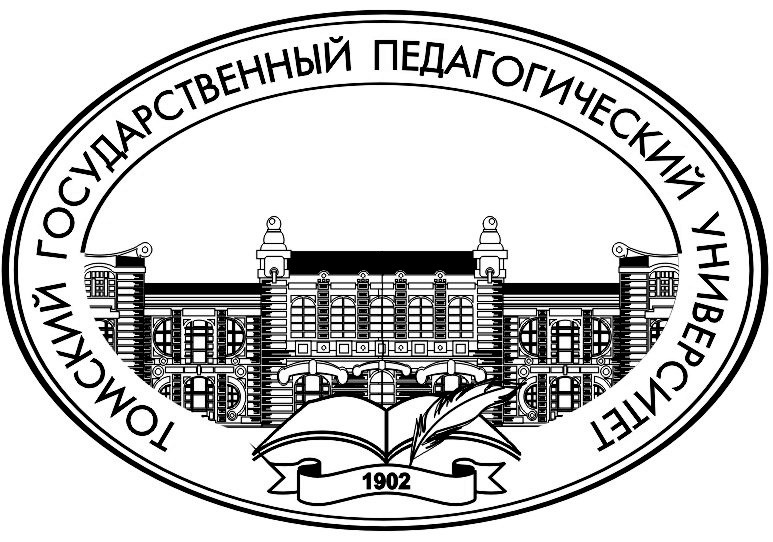 www.fips.ru*Малый и средний бизнес Томской областиwww.mb.tomsk.ru*Фонд содействия развитию малых форм предприятий в научно-технической сфереwww.fasie.ruПОЛЕЗНЫЕ МЫСЛИЕдинственный способ защититься от внешнего мира - это глубоко его познать (Джон Локк).Когда не знаешь куда плыть – никакой ветер не будет попутным (Сенека).Поражение - не самая худшая из неудач. Не суметь даже попытаться вот в чем истинная неудача (Джордж Эдвард Вудбери, американский поэт).Министерство образования и науки Российской ФедерацииФедеральное государственное бюджетное образовательное учреждение высшего профессионального образования«Томский государственный педагогический университет»(ТГПУ)Совет молодых ученых ТГПУ IV ВСЕРОССИЙСКИЙ ФЕСТИВАЛЬ НАУКИII ШКОЛА МОЛОДОГО УЧЕНОГО 21 маяПРОГРАММА ОБУЧАЮЩЕГО СЕМИНАРАТомск 2014